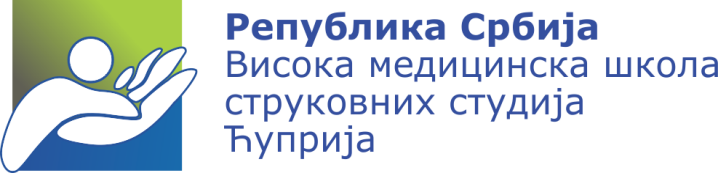 Анализа резултата анкете за оцену квалитета управљања школом и квалитета подршке наставном процесу спроведене У циљу унапређења квалитета управљања Школом и квалитета подршке наставном процесу спроведено је анкетрирање:студената уочи јунског рока школске 2015/2016.годиненаставника у септембру 2016.године иненаставног особља у октобру 2016.године.Резлтати наведеног анкетирања приказани су у доле наведеној табели и помоћу графикона: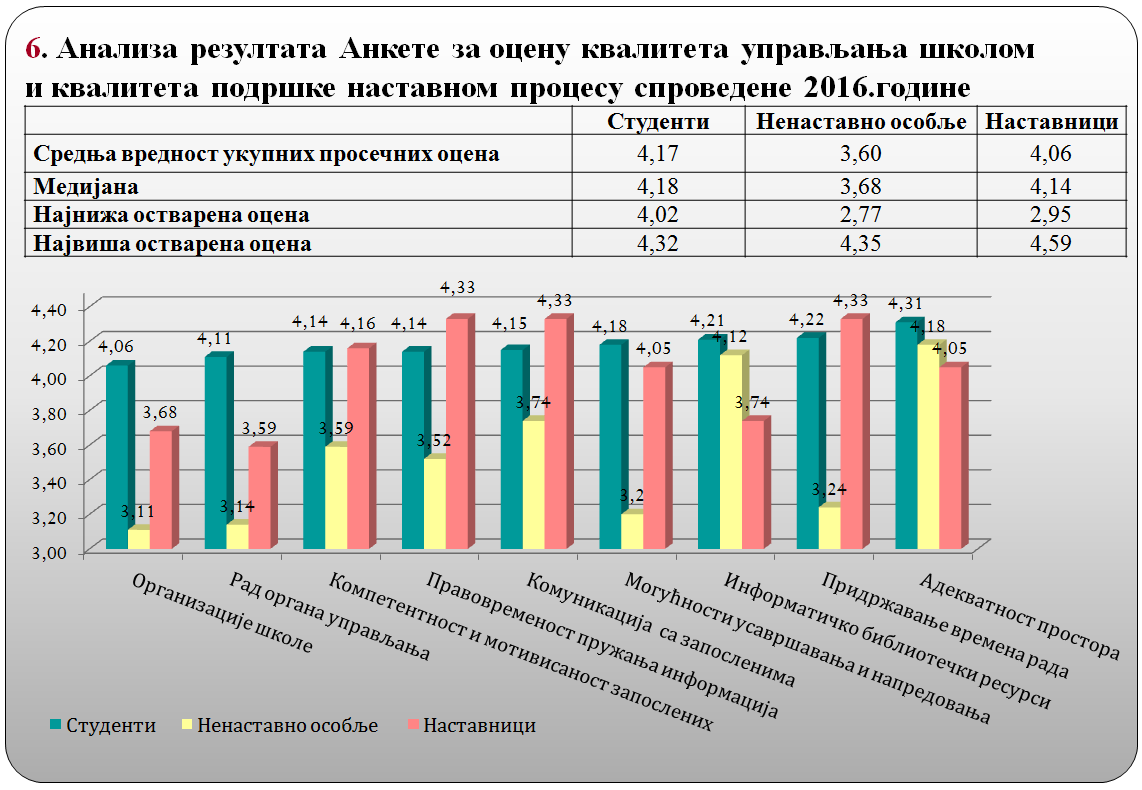 Лоле Рибара 1/2, 35230 Ћуприја, Тел: 035/401-140, Факс: 035/401-130, www.vmscuprija.edu.rs, vmscuprija@gmail.comПИБ: 101371421, МБ: 17228838, Шифра делатности: 8542, Текући рачун: 840-1380666-30СтудентиНенаставно особљеНаставнициСредња вредност укупних просечних оцена4,173,604,06Медијана 4,183,684,14Најнижа остварена оцена4,022,772,95Највиша остварена оцена4,324,354,59